ANEXO IFORMULÁRIO DE RECURSOANEXO IIDECLARAÇÃO DE RESIDÊNCIA__________________, ___ de __________ de _____.________________________________________Assinatura do declarante ou responsável legalANEXO IIITERMO DE AUTORIZAÇÃO DE USO DE IMAGEMEu,_________________________________________________,nacionalidade_______________, estado civil______________, portador da Carteira de Identidade RG nº._________________, inscrito no CPF nº.__________________, residente à_______________________, nº.________, na cidade de____________, (se menor) neste ato, representado por________________________, portador da Carteira de Identidade RG nº.__________________, AUTORIZO o uso de minha imagem em todo e qualquer material entre fotos, documentos e outros meios de comunicação, para ser utilizada em campanhas promocionais, institucionais e conteúdo jornalístico do Instituto Federal de Educação, Ciência e Tecnologia de Mato Grosso, inscrito no CNPJ sob o nº 10.784.782/0001-50, sejam essas destinadas à divulgação ao público em geral e/ou apenas para uso interno desta instituição, desde que não haja desvirtuamento da sua finalidade.A presente autorização é concedida a título gratuito, abrangendo o uso da imagem acima mencionada em todo território nacional e no exterior, em todas as suas modalidades e, em destaque, das seguintes formas: (I) site institucional; (II) Facebook institucional, (III) outdoor; (IV) busdoor; folhetos em geral (encartes, mala direta, catálogo, etc.); (III) folder de apresentação; (IV) anúncios em revistas e jornais em geral; (V) home page; (VI) cartazes; (VII) back-light; (VIII) mídia eletrônica (painéis, vídeo-tapes, televisão, cinema, programa para rádio, mídias sociais (Facebook, Instagram, Twitter e WhatsApp), (IX) imprensa em geral (TV, rádio, jornal, revista e internet) que venha a utilizar essa imagem em seu conteúdo de notícias relacionados à instituição; (X) nos processos de heteroidentificação fenotípica de candidatos autodeclarados negros (pretos e pardos) quando optarem em concorrer às vagas reservadas para candidatos negros; entre outros.Por esta ser a expressão da minha vontade declaro que autorizo o uso acima descrito sem que nada haja a ser reclamado a título de direitos conexos à minha imagem ou a qualquer outro.__________________, ___ de __________ de _____.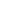 Assinatura do declarante ou responsável legalANEXO IVLISTA DE VERIFICAÇÃO DE DOCUMENTOS PARA A MATRÍCULAO candidato deverá apresentar-se no campus ou campus avançado para o qual se inscreveu com todos os documentos originais e cópias legíveis ou cópias autenticadas em cartório e/ou em formato digital.DOCUMENTOS OBRIGATÓRIOS PARA TODOS OS CANDIDATOSCertidão de nascimento ou casamento 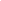 Uma foto 3x4 recenteHistórico escolar do ensino médio (para ingressantes nos cursos de graduação ou nos cursos técnicos subsequentes), ou do ensino fundamental (para ingressantes nos cursos técnicos integrados), ou documento equivalente.Cédula de identidade oficial CPF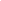 Certificado de conclusão do Ensino Médio ou equivalenteTítulo de eleitor (para candidato maior de 18 anos)Comprovante do serviço militar para o maior de 18 anos do sexo masculinoComprovante atualizado de endereço (conta de luz, água ou telefone) e declaração de residência (Anexo VII), caso o candidato não possua comprovante em seu nome.CPF do pai, mãe ou responsável legal do candidato menor de 18 anos 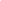 Termo de autorização de uso da imagem (Anexo IX)ANEXO VDECLARAÇÃO PARA INGRESSO NA GRADUAÇÃOO (A) Diretor(a)-Geral da ____________________________________ declara que (Nome da escola)_______________________________________, nascido em _____________, filho de (Nome de candidato)___________________________________ e ______________________________ encontra-se devidamente matriculado(a) no 3º  ano do ensino médio, e já apresenta o cumprimento das seguintes condições:Carga horária mínima e média mínima para aprovação, previsto para o Curso;Média mínima para aprovação em todas as disciplinas, extinguindo-se a possibilidade de reprovação por falta do aproveitamento mínimo exigido na legislação e no projeto pedagógico;Percentual de frequência mínimo que garante sua aprovação, extinguindo-se a possibilidade de reprovação por falta.Desta forma, o aluno acima mencionado cumpre todos os requisitos mínimos para sua aprovação legal, sem impedimento para obtenção do atestado de conclusão do Ensino Médio após o término do ano letivo, previsto para o dia _________ de ______________ de ______. O atestado de Conclusão e o Histórico Escolar serão emitidos no prazo de 30 (trinta) dias após a conclusão......................................... , ........... de ..................... de ........... ____________________________________Diretor(a)-Geral(Carimbo e  assinatura)ANEXO VIPROCURAÇÃO PARA MATRÍCULA EM CURSO DE GRADUAÇÃOOUTORGANTEDados do pai, mãe ou responsável legal (para candidatos menores de idade)OUTORGADOPODERESO outorgante nomeia e constitui o outorgado como seu procurador com o fim específico de representá-lo junto ao Instituto Federal de Educação, Ciência e Tecnologia de Mato Grosso (IFMT), Campus_____________________________________ para realização de sua matrícula no Curso de_______________________________________________________, para o período, ________________, podendo para tanto assinar, juntar e retirar documentos, assinar contratos, requerimentos, termos, compromissos e declarações, e praticar todos os demais atos necessários ao bom e fiel cumprimento deste mandato.__________________,____de____________de______._____________________________________________Assinatura do candidato ou seu representante legal (caso o candidato seja menor de idade)À DIRETORIA DE POLÍTICAS DE INGRESSO E SELEÇÕESÀ DIRETORIA DE POLÍTICAS DE INGRESSO E SELEÇÕESÀ DIRETORIA DE POLÍTICAS DE INGRESSO E SELEÇÕESÀ DIRETORIA DE POLÍTICAS DE INGRESSO E SELEÇÕESÀ DIRETORIA DE POLÍTICAS DE INGRESSO E SELEÇÕESÀ DIRETORIA DE POLÍTICAS DE INGRESSO E SELEÇÕESNOME:NOME:NOME:NOME:NOME:NOME:ENDEREÇO:ENDEREÇO:ENDEREÇO:ENDEREÇO:ENDEREÇO:ENDEREÇO:TELEFONE:TELEFONE:TELEFONE:E-MAIL:E-MAIL:E-MAIL:CURSO:CURSO:CURSO:CURSO:CURSO:TURNO: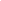 Contra as normas do edital.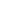 Contra o resultado preliminar aprovados/ classificados.Contra o resultado preliminar aprovados/ classificados.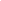 Contra o indeferimento de isenção.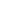 OutroOutro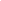 Contra o indeferimento da inscrição.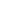 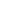 Contra o indeferimento da solicitação de uso de nome social.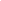 Justificativa do candidato:Justificativa do candidato:Justificativa do candidato:Justificativa do candidato:Justificativa do candidato:Justificativa do candidato:__________________, ___ de __________ de _____.___________________________________________________Assinatura do candidato ou responsável legal__________________, ___ de __________ de _____.___________________________________________________Assinatura do candidato ou responsável legal__________________, ___ de __________ de _____.___________________________________________________Assinatura do candidato ou responsável legal__________________, ___ de __________ de _____.___________________________________________________Assinatura do candidato ou responsável legal__________________, ___ de __________ de _____.___________________________________________________Assinatura do candidato ou responsável legal__________________, ___ de __________ de _____.___________________________________________________Assinatura do candidato ou responsável legalDADOS PESSOAISDADOS PESSOAISDADOS PESSOAISDADOS PESSOAISDADOS PESSOAISDADOS PESSOAISNome: Nome: Nome: Nome: Nome: Nome: Documento de Identidade: Documento de Identidade: Documento de Identidade: Órgão expedidor: Órgão expedidor: Órgão expedidor: CPF: CPF: CPF: CPF: CPF: CPF: Nacionalidade: Nacionalidade: Naturalidade:Naturalidade:Naturalidade:Naturalidade:Telefone: Telefone: Celular: Celular: Celular: Celular: E-mail: E-mail: E-mail: E-mail: E-mail: E-mail: Na falta de documentos para comprovação de residência, declaro para fins de matrícula no IFMT, sob as penas da Lei, ser residente e domiciliado no endereço abaixo:Na falta de documentos para comprovação de residência, declaro para fins de matrícula no IFMT, sob as penas da Lei, ser residente e domiciliado no endereço abaixo:Na falta de documentos para comprovação de residência, declaro para fins de matrícula no IFMT, sob as penas da Lei, ser residente e domiciliado no endereço abaixo:Na falta de documentos para comprovação de residência, declaro para fins de matrícula no IFMT, sob as penas da Lei, ser residente e domiciliado no endereço abaixo:Na falta de documentos para comprovação de residência, declaro para fins de matrícula no IFMT, sob as penas da Lei, ser residente e domiciliado no endereço abaixo:Na falta de documentos para comprovação de residência, declaro para fins de matrícula no IFMT, sob as penas da Lei, ser residente e domiciliado no endereço abaixo:Endereço: Endereço: Endereço: Endereço: Endereço: Endereço: Nº: Complemento: Complemento: Complemento: Bairro: Bairro: CEP: Cidade: Cidade: Cidade: Cidade: UF: Declaro ainda, estar ciente de que a falsidade da presente declaração pode implicar na sanção penal prevista no Código Penal, “Art. 299 Omitir, em documento público ou particular, declaração que nele deveria constar, ou nele inserir ou fazer inserir declaração falsa ou diversa da que devia ser escrita, com o fim de prejudicar direito, criar obrigação ou alterar a verdade sobre o fato juridicamente relevante”, pena de reclusão de 1 (um) a 5 (cinco) anos e multa, se o documento é público e reclusão de 1 (um) a 3 (três) anos, se o documento é particular.Declaro ainda, estar ciente de que a falsidade da presente declaração pode implicar na sanção penal prevista no Código Penal, “Art. 299 Omitir, em documento público ou particular, declaração que nele deveria constar, ou nele inserir ou fazer inserir declaração falsa ou diversa da que devia ser escrita, com o fim de prejudicar direito, criar obrigação ou alterar a verdade sobre o fato juridicamente relevante”, pena de reclusão de 1 (um) a 5 (cinco) anos e multa, se o documento é público e reclusão de 1 (um) a 3 (três) anos, se o documento é particular.Declaro ainda, estar ciente de que a falsidade da presente declaração pode implicar na sanção penal prevista no Código Penal, “Art. 299 Omitir, em documento público ou particular, declaração que nele deveria constar, ou nele inserir ou fazer inserir declaração falsa ou diversa da que devia ser escrita, com o fim de prejudicar direito, criar obrigação ou alterar a verdade sobre o fato juridicamente relevante”, pena de reclusão de 1 (um) a 5 (cinco) anos e multa, se o documento é público e reclusão de 1 (um) a 3 (três) anos, se o documento é particular.Declaro ainda, estar ciente de que a falsidade da presente declaração pode implicar na sanção penal prevista no Código Penal, “Art. 299 Omitir, em documento público ou particular, declaração que nele deveria constar, ou nele inserir ou fazer inserir declaração falsa ou diversa da que devia ser escrita, com o fim de prejudicar direito, criar obrigação ou alterar a verdade sobre o fato juridicamente relevante”, pena de reclusão de 1 (um) a 5 (cinco) anos e multa, se o documento é público e reclusão de 1 (um) a 3 (três) anos, se o documento é particular.Declaro ainda, estar ciente de que a falsidade da presente declaração pode implicar na sanção penal prevista no Código Penal, “Art. 299 Omitir, em documento público ou particular, declaração que nele deveria constar, ou nele inserir ou fazer inserir declaração falsa ou diversa da que devia ser escrita, com o fim de prejudicar direito, criar obrigação ou alterar a verdade sobre o fato juridicamente relevante”, pena de reclusão de 1 (um) a 5 (cinco) anos e multa, se o documento é público e reclusão de 1 (um) a 3 (três) anos, se o documento é particular.Declaro ainda, estar ciente de que a falsidade da presente declaração pode implicar na sanção penal prevista no Código Penal, “Art. 299 Omitir, em documento público ou particular, declaração que nele deveria constar, ou nele inserir ou fazer inserir declaração falsa ou diversa da que devia ser escrita, com o fim de prejudicar direito, criar obrigação ou alterar a verdade sobre o fato juridicamente relevante”, pena de reclusão de 1 (um) a 5 (cinco) anos e multa, se o documento é público e reclusão de 1 (um) a 3 (três) anos, se o documento é particular.Nome do candidato:Nome do candidato:Nome do candidato:Carteira de Identidade RG nº:Carteira de Identidade RG nº:CPF nº:Endereço:Endereço:Endereço:Cidade:Estado:Estado:Nome:Nome:Nome:Carteira de Identidade RG nº:Carteira de Identidade RG nº:CPF nº:Endereço:Endereço:Endereço:Cidade:Estado:Estado:Nome:Nome:Nome:Carteira de Identidade RG nº:Carteira de Identidade RG nº:CPF nº:Endereço:Endereço:Endereço:Cidade:Estado:Estado: